г. Петропавловск – Камчатский 		                          «05» марта 2018 годаВ целях уточнения отдельных положений приказа Министерства строительства Камчатского края от 10.06.2011 № 48 «Об утверждении положений о порядке выплаты отдельных дополнительных выплат государственным гражданским служащим Министерства строительства Камчатского края»ПРИКАЗЫВАЮ:1. Внести в приложение № 1 к приказу Министерства строительства Камчатского края от 10.06.2011 № 48 «Об утверждении положений о порядке выплаты отдельных дополнительных выплат государственным гражданским служащим Министерства строительства Камчатского края», изложив в редакции согласно приложению.2. Настоящий приказ вступает в силу через 10 дней после его официального опубликования. И.о. Министра                                                                                        А.Г. ДегодьевПриложение к приказу Министерства строительстваКамчатского края от «05» марта 2018 г.«Приложение № 1 к приказу Министерства строительства Камчатского края от «10» июня 2011 г.Положениео порядке выплаты премии за выполнение особо важных и сложных заданий государственным гражданским служащим Министерства строительства Камчатского края1. Настоящее Положение разработано в соответствии с Законом Камчатского края от 20.11.2013 № 343 «О государственной гражданской службе Камчатского края» и устанавливает порядок и условия премирования государственных гражданских служащих в Министерстве строительства Камчатского края, за исключением государственных гражданских служащих, замещающих должности государственной гражданской службы Камчатского края (далее – краевая гражданская служба), в отношении которых Губернатор Камчатского края осуществляет полномочия представителя нанимателя (далее – краевые гражданские служащие).2. Премирование краевых гражданских служащих за выполнение особо важных и сложных заданий по результатам работы осуществляется за определенный период (месяц, квартал, полугодие, 9 месяцев, год).3. Размер премии за выполнение особо важных и сложных заданий устанавливается в процентном отношении к окладу месячного денежного содержания краевого гражданского служащего либо в абсолютном выражении и максимальным размером не ограничивается.	4. При определении размера премии за выполнение особо важных и сложных заданий учитывается: 1) профессионализм и результативность в решении вопросов, входящих в компетенцию краевых гражданских служащих в соответствии с их должностными регламентами;2) высокая исполнительская дисциплина по выполнению задач и реализации полномочий, возложенных на Министерство строительства Камчатского края;3) выполнение в оперативном режиме большого объема внеплановой работы;4) эффективное и своевременное участие в организации деятельности Министерства строительства Камчатского края по выполнению особо важных и сложных заданий;5) степень сложности, важности и качества выполнения краевыми гражданскими служащими заданий, эффективности достигнутых результатов за определенный период службы;6) личный вклад краевых гражданских служащих в обеспечении выполнения задач и реализации полномочий, возложенных на Министерство строительства Камчатского края;7) своевременное и качественное исполнение краевыми гражданскими служащими своих должностных обязанностей;8) оперативность и профессионализм в решении вопросов, входящих в компетенцию краевых гражданских служащих;9) творческий подход краевыми гражданскими служащими при подготовке инициативных предложений по совершенствованию деятельности Министерства строительства Камчатского края;10) соблюдение краевыми гражданскими служащими Административного регламента государственного органа, должностного регламента, дисциплинированность и исполнительность, творческие инициативы в профессиональной служебной деятельности;11) организацию и проведение мероприятий, не входящих в план работы краевого гражданского служащего или структурного подразделения государственного органа;12) объема организаторской работы по подготовке и проведению мероприятий федерального либо краевого значения или уровня;13) соблюдение целевого использования бюджетных средств, финансовой дисциплины;14) соблюдение ограничений и запретов, связанных с гражданской службой.5. Краевым гражданским служащим, проработавшим неполный период, принятый в качестве расчетного для начисления премии за выполнение особо важных и сложных заданий, в связи с временной нетрудоспособностью, нахождением в отпуске или увольнением, премия за выполнение особо важных и сложных заданий начисляется за фактически отработанное время, за исключением премии, устанавливаемой в абсолютном выражении.6. На премию за выполнение особо важных и сложных заданий начисляются районный коэффициент и процентные надбавки за работу в районах Крайнего Севера и приравненных к ним местностях, установленные законом Камчатского края.7. Премия за выполнение особо важных и сложных заданий краевым гражданским служащим устанавливается приказом Министерства строительства Камчатского края на основании представления руководителей соответствующих структурных подразделений Министерства строительства Камчатского края (непосредственных руководителей соответствующих краевых гражданских служащих), оформляемого по форме согласно приложению к настоящему Положению. Указанное представление направляется Министру строительства Камчатского края (далее - Министр) не позднее 20 числа текущего месяца.При оформлении представления учитывается наличие у гражданского служащего неснятых дисциплинарных взысканий или иных взысканий.8. Краевые гражданские служащие, в отношении которых проводится служебная проверка или возбуждено уголовное дело в период, принятый в качестве расчетного для начисления премии за выполнение особо важных и сложных заданий, освобожденные от замещаемой должности гражданской службы Камчатского и уволенные за виновные действия, к премированию не представляются.9. Премирование краевых гражданских служащих осуществляется в пределах средств фонда оплаты труда, утвержденного законом Камчатского края о краевом бюджете на соответствующий финансовый год.Форма Представления об оценкевыполнения краевыми гражданскими служащимиособо важных и сложных заданий для выплатыза выполнение особо важных и сложных заданийПредставление об оценке выполнения краевыми гражданскими служащими Министерства строительства Камчатского края особо важных и сложных заданий для выплаты премии за выполнение особо важных исложных заданийФамилия, имя, отчество, подпись руководителя структурного подразделения Министерства строительства Камчатского края (непосредственного руководителя соответствующих краевых гражданских служащих).СОГЛАСОВАНО:Фамилия, имя отчество подпись начальника отдела бухгалтерского учета, финансирования и государственных закупок Министерства строительства Камчатского края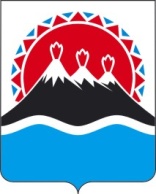 МИНИСТЕРСТВО СТРОИТЕЛЬСТВАКАМЧАТСКОГО КРАЯ(Минстрой Камчатского края)ПРИКАЗ № 20«О внесении изменений в приложение № 1 к приказу Министерства строительства Камчатского края от 10.06.2011 № 48 «Об утверждении положений о порядке выплаты отдельных дополнительных выплат государственным гражданским служащим Министерства строительства Камчатского края»Приложение 
к Положению о порядке выплаты премии за выполнение особо важных и сложных заданий государственным гражданским служащим Министерства строительства Камчатского края№Ф.И.О.Замещаемая должностьКраткое содержание особо важного и сложного заданияПредлагаемый размер премии за выполнение особо важных и сложных заданийЗа период (месяц, квартал, полугодие, 9 месяцев, год)123456